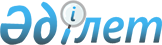 О некоторых вопросах закрытого акционерного общества "Национальная компания "Казакстан темiр жолы"Постановление Правительства Республики Казахстан от 12 января 2004 года N 25      Правительство Республики Казахстан постановляет: 

      1. Акимам областей, городов Алматы и Астаны, Агентству Республики Казахстан по управлению земельными ресурсами в установленном законодательством порядке обеспечить передачу в уставный капитал закрытого акционерного общества "Национальная компания "Казакстан темiр жолы" (далее - ЗАО "НК "КТЖ") земельных участков, занятых объектами, переданными в уставный капитал ЗАО "НК "КТЖ". 

      2. Агентству Республики Казахстан по управлению земельными ресурсами в установленном законодательством порядке обеспечить оформление правоудостоверяющих документов и произвести оценку стоимости земельных участков, указанных в пункте 1 настоящего постановления. 

      3. Министерству транспорта и коммуникаций Республики Казахстан и Комитету государственного имущества и приватизации Министерства финансов Республики Казахстан в установленном законодательством порядке принять меры по увеличению уставного капитала ЗАО "НК "КТЖ" на стоимость оценки земельных участков, занятых объектами, переданными в уставный капитал ЗАО "НК "КТЖ". 

      4. Контроль за исполнением настоящего постановления возложить на Заместителя Премьер-Министра Республики Казахстан Мынбаева С.М. 

      5. Настоящее постановление вступает в силу со дня подписания.       Премьер-Министр 

      Республики Казахстан 
					© 2012. РГП на ПХВ «Институт законодательства и правовой информации Республики Казахстан» Министерства юстиции Республики Казахстан
				